					 Schedule 1                            to the Rules for recruitment and participation in Project No. POWR.03.03.00-00-M141/16 “International Education Program in the specialty of Geodesy and Geoinformatics 
at the UWM in Olsztyn”\I declare that I am a holder of a diploma of higher education / another document recognized as equivalent to a respective Polish diploma or granting access to undertake such studies in the country in which it was issued.      Yes                                                 No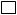 I declare that I am a holder of a certificate proving completion of higher studies      Yes                                                 No1It is possible to check more than one answer……………………………				…………………………………………...     PLACE AND DATE						     LEGIBLE SIGNATURESchedules: diploma of higher education certificate proving completion of higher studies certificate proving English language skillsDate of receipt:Application No.:RECRUITMENT APPLICATIONRECRUITMENT APPLICATIONRECRUITMENT APPLICATIONRECRUITMENT APPLICATIONRECRUITMENT APPLICATIONNOTE! 	Before starting to fill in the application form, please read the rules of recruitment and participation in the project. The rules are available at http://wgipb.uwm.edu.pl/ and the Project Office at ul. Heweliusza 5, Institute of Geodesy,
10-724 Olsztyn.NOTE! 	Before starting to fill in the application form, please read the rules of recruitment and participation in the project. The rules are available at http://wgipb.uwm.edu.pl/ and the Project Office at ul. Heweliusza 5, Institute of Geodesy,
10-724 Olsztyn.NOTE! 	Before starting to fill in the application form, please read the rules of recruitment and participation in the project. The rules are available at http://wgipb.uwm.edu.pl/ and the Project Office at ul. Heweliusza 5, Institute of Geodesy,
10-724 Olsztyn.NOTE! 	Before starting to fill in the application form, please read the rules of recruitment and participation in the project. The rules are available at http://wgipb.uwm.edu.pl/ and the Project Office at ul. Heweliusza 5, Institute of Geodesy,
10-724 Olsztyn.NOTE! 	Before starting to fill in the application form, please read the rules of recruitment and participation in the project. The rules are available at http://wgipb.uwm.edu.pl/ and the Project Office at ul. Heweliusza 5, Institute of Geodesy,
10-724 Olsztyn.PERSONAL DATAPERSONAL DATAPERSONAL DATAPERSONAL DATAPERSONAL DATAFirst name: ………....………………………………First name: ………....………………………………First name: ………....………………………………Surname: ………………………………………….Surname: ………………………………………….Contact phone number: ……….………………..Contact phone number: ……….………………..Contact phone number: ……….………………..E-mail address …………...….........................@.................E-mail address …………...….........................@.................ELIGIBILITY CRITERIA TO PARTICIPATE IN THE PROJECTELIGIBILITY CRITERIA TO PARTICIPATE IN THE PROJECTELIGIBILITY CRITERIA TO PARTICIPATE IN THE PROJECTELIGIBILITY CRITERIA TO PARTICIPATE IN THE PROJECTELIGIBILITY CRITERIA TO PARTICIPATE IN THE PROJECTp I graduated from first degree studies in the field of geodesy or related I graduated from second degree studies in the field of geodesy or relatedFaculty and field of studies ………………………………………………………….….Degree of studies ………………………........…………………………………………..Semester of studies …………..............………………………………………………….Student matriculation number………………...…………………………………………. I graduated from first degree studies in the field of geodesy or related I graduated from second degree studies in the field of geodesy or relatedFaculty and field of studies ………………………………………………………….….Degree of studies ………………………........…………………………………………..Semester of studies …………..............………………………………………………….Student matriculation number………………...…………………………………………. I graduated from first degree studies in the field of geodesy or related I graduated from second degree studies in the field of geodesy or relatedFaculty and field of studies ………………………………………………………….….Degree of studies ………………………........…………………………………………..Semester of studies …………..............………………………………………………….Student matriculation number………………...………………………………………….SexSexSex Woman                                           ManDisability  Yes                                                 No Woman                                           ManDisability  Yes                                                 No Woman                                           ManDisability  Yes                                                 NoENGLISH LANGUAGE SKILLS I attended an English language course during my studies I did not attend an English language course during my studies but I know English at the level of ……………. I did not attend an English language course during my studies and I do not know EnglishAfter completing the studies in the specialty of Geodesy and Geoinformatics at the UWM, I intend to1:After completing the studies in the specialty of Geodesy and Geoinformatics at the UWM, I intend to1: continue education in the third degree studies start working abroad start education in another field of first degree studies start my own business start working in Poland………………………………… Specify your other plansDECLARATIONOŚWIADCZENIAI have read the rules for recruitment and participation in Project No. POWR.03.03.00-00-M141/16 “International Education Program in the specialty of Geodesy and Geoinformatics at the UWM in Olsztyn”, I accept their terms and agree to comply with them.I satisfy the eligibility criteria to participate in the project as specified in the rules.I have been informed of the fact that the project is co-financed by the European Union under the European Social Fund.I agree to processing of my personal data for the purposes of the project pursuant to the Personal Data Protection Act of 29.08.1997 (Dz. U. of 2015 item 2135 as amended).The data provided are true and correct. I was informed about the responsibility for providing untrue information..